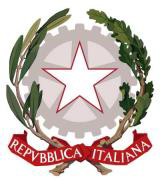 Segretariato Generale della Giustizia AmministrativaUfficio Unico Contratti e RisorseALLEGATO 5(Schema di offerta, da compilare su carta intestata)Il sottoscritto: ___________________________________________________________ nato a: ________________________il ________________________________________ residente a: _________________________ Provincia di _________________________ via/piazza_______________________ n.° _____________________________________ in qualità di: (indicare la carica, anche sociale) __________________________________ dell’Operatore/Impresa: _____________________________________________ con sede nel Comune di:___________________ Provincia di ________ codice fiscale: ___________________________ partita I.V.A.: ________________________________ telefono: ____________________________________ fax _________________________ indirizzo di posta elettronica: _______________________________________________ nella dedotta qualità, presenta la seguente Offerta Economica ed accetta esplicitamente ed incondizionatamente tutte le obbligazioni e condizioni contenute nelle Condizioni Generali, nel Capitolato, nello Schema di Contratto e negli altri allegati, DICHIARAdi essere disposto ad assumere l’affidamento del servizio concernente l’utilizzo temporaneo di locali arredati e attrezzati per lo svolgimento delle prove scritte del concorso di secondo grado, per titoli ed esami, a quaranta posti di referendario di Tribunale amministrativo regionale del ruolo della magistratura amministrativa, pubblicato nella Gazzetta Ufficiale della Repubblica italiana – 4° serie speciale “Concorsi ed esami” n. 72 del 10/09/2019;che per il suddetto servizio offre il seguente importo complessivo, al netto dell’IVA:3) che il corrispettivo offerto è comprensivo delle seguenti voci, richieste a pena di esclusione, ai sensi dell’art. 95, comma 10, d.lgs. 50/2016:  EVENTUALE Se il costo della manodopera dovesse essere inferiore a quello stimato dall’Amministrazione (Euro 18.000,00) - sviluppare le modalità di determinazione dello stesso ed allegare la tabella presa a base per il costo orario: …………………………………………………………………………………………………….…………………………………………………..…………………………………………………………………………………………………….………………………………………………..…………………………………………………………………………………………………….……………………………………………………………………………………………………………..Dichiara inoltre che:la presente offerta è irrevocabile ed impegnativa sino al 180° (centottantesimo) giorno solare, successivo alla scadenza del termine ultimo per la presentazione della stessa; è consapevole che in caso di discordanza tra il valore unitario giornaliero (P) moltiplicato per il numero massimo di giornate (Q) e l’indicazione del valore complessivo offerto (P X Q), il valore unitario giornaliero prevarrà il valore più conveniente per l’Amministrazione, di conseguenza, si provvederà a rideterminare l’esatto valore complessivo offerto, fermo restando il valore unitario giornaliero offerto ed il numero di giornate;è consapevole che i valori offerti, al netto dell’IVA, dovranno essere indicati sia in cifre che in lettere. In caso di discordanza fra il valore indicato in cifre e quello in lettere, sarà ritenuta valida l’offerta più conveniente per l’Amministrazione;è consapevole che, in caso di indicazione di valori recanti un numero di cifre decimali dopo la virgola superiore a 2, saranno considerate esclusivamente le prime 2 cifre decimali, senza procedere ad alcun arrotondamento;è consapevole che saranno escluse le offerte plurime, condizionate, alternative o espresse in aumento rispetto all’importo a base di gara;i valori offerti sono omnicomprensivi di quanto previsto negli atti della procedura e, comunque, i corrispettivi spettanti in caso di affidamento del servizio rispettano le disposizioni vigenti in materia di costo del lavoro e della sicurezza; è consapevole che detta offerta non vincolerà in alcun modo l’Amministrazione;ha preso cognizione di tutte le circostanze generali e speciali che possono interessare l’esecuzione di tutte le prestazioni oggetto del contratto, e che di tali circostanze ha tenuto conto nella determinazione dei valori richiesti, ritenuti remunerativi.____________, lì, ______________________________	   	Firma- Alla suddetta dichiarazione, se non firmata digitalmente, deve essere allegata copia fotostatica del documento di identità del soggetto firmatario, in corso di validità (Carta d’Identità/Patente di guida rilasciata dal Prefetto/Passaporto). PROCEDURA DI AFFIDAMENTO DELL’APPALTO PER L’USO TEMPORANEO DI LOCALI PER L’ESPLETAMENTO DELLE PROVE SCRITTE DEL CONCORSO A 40 POSTI DI REFERENDARIO DI TARCIG 8239425C98MODELLO OFFERTA ECONOMICA(DA INSERIRE NELLA BUSTA VIRTUALE n. 2)DESCRIZIONEVALORE UNITARIOGIORNALIERO ABASE D’ASTA(IVA ESCLUSA)VALOREGIORNALIEROOFFERTO(IVAESCLUSA)(P)NUMEROGG(Q)VALORECOMPLESSIVOOFFERTO PERIL SERVIZIO(IVAESCLUSA)(P X Q)Valori economici offertiper il Servizio€ 30.000,00             (Euro trentamila/00)€_________,___ (cifre)Euro__________/___(lettere)n. 5 (cinque)giornate€_________, ___ (cifre)Euro__________/__(lettere)Costi aziendali dell’Operatore concernenti l’adempimento delle disposizioni in materia di salute e sicurezza sui luoghi di lavoro €_________________, ______ (cifre)Euro__________/________(lettere)Costi dell’Operatore relativi alla manodopera €_________________, ______ (cifre)Euro__________/________(lettere)N. unità di personale Livello Costo orario Ore complessive impiegate sull'appalto Importo complessivo manodopera per livello Totale complessivo della manodoperaTotale complessivo della manodoperaTotale complessivo della manodoperaTotale complessivo della manodopera